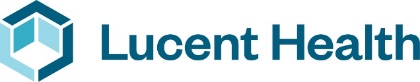 The above statements are true and complete to the best of my knowledge and belief.  I hereby authorize any hospital or physician who has treated me or my eligible dependent, or other person who has attended or examined me or my eligible dependent, or any company or government agency to furnish Lucent Health, any and all information with respect to any illness, injury, medical history, consultations, prescriptions, treatments or benefits, and copies of all applicable records.  A photo copy of this form will be as valid as the original. Any person who knowingly, and with the intent to defraud or deceive any insurance company, files an application or claim containing any false, incomplete, or misleading information is guilty of a felony.Employee’s Signature _________________________________________________________	Date __________________Lucent HealthGroup #:    Phone: 920.968.4613P.O. Box 7020 Employer: Fax: 920.968.4616Appleton, WI 54912-7020Health Claim Formwww.lucenthealth.com Select type of health claim:            Dental            Medical            Vision Select type of health claim:            Dental            Medical            Vision Employee InformationEmployee InformationEmployee Name: Employee Name: Employee Address:                                                   Street                           City                              State                   ZipEmployee Address:                                                   Street                           City                              State                   ZipWork Phone Number: Home Phone Number: Employee Date of Birth: Member ID Number: Patient InformationPatient InformationPatient Name: Patient Name: Patient’s Relationship to Insured: Patient’s Relationship to Insured: Patient’s Address:                                                  Street                            City                             State                     Zip  Patient’s Address:                                                  Street                            City                             State                     Zip  Patient’s Date of Birth: Patient’s Date of Birth: Do you or any of your covered dependents have other insurance?     Yes     No      If yes, please indicate name and phone number of other insurance company: Do you or any of your covered dependents have other insurance?     Yes     No      If yes, please indicate name and phone number of other insurance company: Payment Information:Payment Information:Please make payment to:       Employee          Healthcare Provider Please make payment to:       Employee          Healthcare Provider Required Attachment:Required Attachment:This form serves as a coversheet for submitting health claims. Your claim will need to be accompanied by a detailed invoice from the healthcare provider of service with the following information:Provider’s Name, Address, Tax Identification Number, and Phone NumberPatient’s NameList of Services – ICD-10 diagnosis codes and/or description and CPT or ADA procedure codes and/or descriptionDate of ServiceCharged Amount for Each ServiceThis form serves as a coversheet for submitting health claims. Your claim will need to be accompanied by a detailed invoice from the healthcare provider of service with the following information:Provider’s Name, Address, Tax Identification Number, and Phone NumberPatient’s NameList of Services – ICD-10 diagnosis codes and/or description and CPT or ADA procedure codes and/or descriptionDate of ServiceCharged Amount for Each ServicePlease note: A receipt is not an acceptable form for reimbursement. Without the above information, a claim cannot be processed.   Healthcare provider of service’s invoice is attachedPlease note: A receipt is not an acceptable form for reimbursement. Without the above information, a claim cannot be processed.   Healthcare provider of service’s invoice is attached